   ÖĞRENCİBİLGİLERİSAĞLIK BİLİMLERİ ENSTİTÜSÜ MÜDÜRLÜĞÜNE18.05.2018 tarih ve 30425 sayılı Resmi Gazete’de yayımlanarak yürürlüğe giren 2547 sayılı Yükseköğretim Kanununa 7143 sayılı kanunla eklenen geçici 78. madde gereğince af kanunundan yararlanmak istiyorum.Gereğini arz ederim.……./..…../…….İmzaEKLERLisans Diplomasının aslı gibidir sureti veya noter onaylı hali (1 adet)Lisans transkript belgesinin aslı gibidir sureti (1 adet)Yüksek Lisans Diplomasının aslı gibidir sureti veya noter onaylı hali (1 adet)Yüksek Lisans transkript belgesinin aslı gibidir sureti (1 adet)Adli Sicil Kaydı (1 adet)Askerlik Durum Belgesi (1 adet)Son altı ay içinde çekilmiş 2 adet fotoğraf.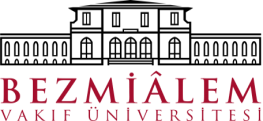 SAĞLIK BİLİMLERİ ENSTİTÜSÜAF Başvuru DilekçesiDoküman NoSAĞLIK BİLİMLERİ ENSTİTÜSÜAF Başvuru Dilekçesiİlk Yayın Tarihi SAĞLIK BİLİMLERİ ENSTİTÜSÜAF Başvuru DilekçesiRevizyon Tarihi SAĞLIK BİLİMLERİ ENSTİTÜSÜAF Başvuru DilekçesiRevizyon No SAĞLIK BİLİMLERİ ENSTİTÜSÜAF Başvuru DilekçesiSayfa1/1Öğrenci No:TC Kimlik No:Adı Soyadı:Anabilim Dalı:Programı:Cep Telefonu:İlişik Kesme Tarihi ve Nedeni:Adres: